               Załącznik nr 5 do SWIZF O R M U L A R Z   C E N O W YABCDEFGLp.Nazwa materiałuJedn. miaryIlośćWartość nettoVatWartość bruttoDrzwi aluminiowe dwuskrzydłowe o wymiarach 1300(900+400 )x  wraz z ościeżnicą stalową Ślusarka aluminiowa system MB-70(profil ciepły), szyba 2 komorowa z „ciepłą ramka”, szyba klasy P4, wyposażone w zamek patentowy, klamkę i samozamykacz.  kolor antracyt Prawe. Wg. poniższego rysunku:Szt1Drzwi aluminiowe jednoskrzydłowe o wymiarach 1000 x . wraz z ościeżnicą stalową. Ślusarka aluminiowa system MB-70(profil ciepły), szyba 2 komorowa z „ciepłą ramka”, szyba klasy P4, wyposażone w zamek patentowy, klamkę i samozamykacz. kolor antracyt Lewe. Według poniższego rysunkuszt1Drzwi antywłamaniowe o wymiarach 800 x 2050mm.Drzwi stalowe systemowe zewnętrzne, przylgowe, pokrycie z blachy stalowej powlekanej  gr. min. , wypełnione polistyrenem, wyposażone w klamkę i zamek patentowy klasy 4, bolce antywyważeniowe, uszczelki, ościeżnica stalowa, próg. kolor antracyt Lewe. Według poniższego rysunku.Szt.1Drzwi stalowe o wymiarach 800 x  Drzwi stalowe wejściowe wewnętrzlokalowe, pełne antywłamaniowe klasy C. Drzwi przylgowe, głęboko tłoczone o grubości 50-70mm. wypełnione pianka poliuretanową. Blacha stalowa ocynkowana pokryta laminatem drewnopodobnym. Wyposażone w próg ze stali nierdzewnej, klamka klasy 3,  zamek patentowy antyrozwierceniowy, ościeżnica stalowa gr. blachy min. 1,5mm pokryta laminatem jak skrzydło, klasa odporności pożarowej EI30. kolor złoty dąb Prawe. Według poniższego rysunku.Szt.1Drzwi wejściowe wewnętrzne o wymiarach  x 2050mm. Drzwi stalowe wejściowe wewnątrzlokalowe pełne. Drzwi płytko tłoczone o grubości 50-, wypełnione płytą spienionego polistyrenu oraz wyposażone w system podwójnych uszczelek. Blacha stalowa ocynkowana pokryta laminatem drewnopodobnym. Wyposażone w próg ze stali nierdzewnej, wizjer,  klamka, zamek patentowy. Ościeżnica stalowa gr. blachy min.  pokryta laminatem jak skrzydło.  kolor złoty dąb 2 x Lewe, 5 x praweszt7Drzwi wejściowe wewnętrzne o wymiarach 900 x Drzwi stalowe wejściowe wewnątrzlokalowe pełne. Drzwi płytko tłoczone o grubości 50-70mm, wypełnione płytą spienionego polistyrenu oraz wyposażone w system podwójnych uszczelek. Blacha stalowa ocynkowana pokryta laminatem drewnopodobnym. Wyposażone w klamka, zamek patentowy. Ościeżnica stalowa gr. blachy min.  pokryta laminatem jak skrzydło, bezprogowe  kolor złoty dąb Lewe według poniższego rysunku.Szt1Skrzydła drzwiowe płytowe wewnętrzne drewnopodobne  o wymiarach 800 x Stolarka drewniana typowa okleinowa pełna wypełniona płytą wiórową otworowaną, w dolnej części otwory o przekroju min. , zamek z blokada łazienkową, ościeżnica stalowa  kolor złoty dąb- 5 lewych, 2 praweszt.7Skrzydła drzwiowe płytowe wewnętrzne drewnopodobne  o wymiarach 800 x Stolarka drewniana typowa okleinowa pełna wypełniona płytą wiórową otworowaną ościeżnica drewniana  kolor złoty dąb 4 prawe, 4 leweSzt8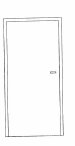 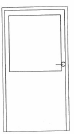 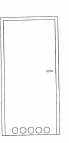 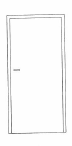 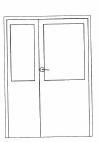 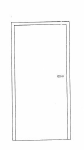 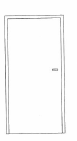 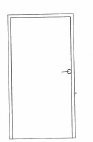 